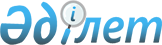 Об утверждении Правил назначения и выплаты специального государственного пособия
					
			Утративший силу
			
			
		
					Постановление Правительства Республики Казахстан от 31 января 2001 года N 161. Утратило силу постановлением Правительства Республики Казахстан от 10 сентября 2015 года № 765

      Сноска. Утратило силу постановлением Правительства РК от 10.09.2015 № 765 (вводится в действие по истечении десяти календарных дней после дня его первого официального опубликования).      В соответствии с Законом Республики Казахстан от 5 апреля 1999 года  "О специальном государственном пособии в Республике Казахстан" Правительство Республики Казахстан постановляет:  

      1. Утвердить прилагаемые Правила назначения и выплаты специального государственного пособия.  

      2. Министерству труда и социальной защиты населения Республики Казахстан, акимам областей, городов Астаны и Алматы обеспечить своевременную выплату специальных государственных пособий.  

      3. Признать утратившими силу некоторые решения Правительства Республики Казахстан согласно перечню.  

      4. Настоящее постановление вступает в силу с 1 января 2001 года.      Премьер-Министр 

      Республики Казахстан 

Утверждены          

постановлением Правительства 

Республики Казахстан    

от 31 января 2001 года N 161 

 Правила назначения и выплаты специального

государственного пособия      Сноска. Правила в редакции постановления Правительства РК от 30.09.2010 № 990 (вводятся в действие с 01.01.2011).

      Настоящие Правила назначения и выплаты специального государственного пособия (далее - Правила), разработаны в соответствии с Законом Республики Казахстан от 5 апреля 1999 года "О специальном государственном пособии в Республике Казахстан" (далее - Закон) определяют порядок назначения и выплаты специального государственного пособия. 

1. Общие положения

      1. В настоящих Правилах используются следующие основные понятия:



      1) специальные комиссии - комиссии, создаваемые решениями акимов соответствующих административно-территориальных единиц для установления стажа работы лицам, проработавшим не менее 6 месяцев в период с 22 июня 1941 года по 9 мая 1945 года;



      2) специальное государственное пособие (далее - пособие) - денежная выплата нуждающимся в социальной защите и предоставляемая независимо от иных видов пособий;



      3) уполномоченная организация по выдаче пособия - организации, имеющие лицензии уполномоченного органа по регулированию и надзору финансового рынка и финансовых организаций на соответствующие виды банковских операций, территориальные подразделения акционерного общества "Казпочта";



      4) уполномоченный орган по назначению пособия - территориальные органы Комитета по контролю и социальной защите Министерства труда и социальной защиты населения Республики Казахстан;



      5) уполномоченная организация - организация, осуществляющая выплату пособия (Республиканское государственное казенное предприятие "Государственный центр по выплате пенсий Министерства труда и социальной защиты населения Республики Казахстан");



      6) отделения уполномоченной организации - городские, районные отделения уполномоченной организации;



      7) филиал уполномоченной организации - областные, городов Астана и Алматы филиалы уполномоченной организации;



      8) электронная цифровая подпись - набор электронных цифровых символов, созданный средствами электронной цифровой подписи и подтверждающий достоверность электронного документа, его принадлежность и неизменность содержания.



      2. Получателям пособий, которым пособие назначено до 1 января 2001 года, переназначение пособия производится только по основаниям, предусмотренным Законом.



      3. Пособие выплачивается ежемесячно за текущий месяц и на период соблюдения условий, по которым пособие назначено с момента возникновения права на его получение в размерах, установленных Законом.



      В случае смерти получателя пособия, пособие выплачивается по месяц смерти включительно.



      В случае выезда получателя пособия на постоянное место жительство за пределы Республики Казахстан, выплата пособия производится по месяц снятия с регистрации в органах юстиции. 

2. Порядок назначения пособий из республиканского бюджета

      4. Граждане, имеющие право на получение пособия по основаниям, указанным в статье 4 Закона, для назначения пособия представляют в отделение уполномоченной организации по месту жительства следующие документы:



      1) заявление по форме согласно приложению 1 к настоящим Правилам;



      2) документ, удостоверяющий личность;



      3) документы, подтверждающие право на получение пособия;



      4) документ, подтверждающий регистрацию по постоянному месту жительства заявителя (членов семьи) (адресная справка либо справка сельских акимов).

      Сноска. Пункт 4 с изменениями, внесенными постановлениями Правительства РК от 01.12.2011 № 1427 (вводится в действие по истечении десяти календарных дней после первого официального опубликования); от 04.04.2014 № 322 (вводится в действие по истечении десяти календарных дней после дня его первого официального опубликования).



      5. Документами, подтверждающими право на получение пособия, являются:



      1) для участников и инвалидов Великой Отечественной войны - удостоверение участника или инвалида Великой Отечественной войны;



      2) для героев Советского Союза, героев Социалистического Труда, кавалеров орденов Славы трех степеней, Трудовой Славы трех степеней - удостоверение к награде и (или) удостоверение участника или инвалида Великой Отечественной войны;



      3) для лиц, удостоенных почетного звания "Қазақстанның ғарышкер-ұшқышы" - документ, подтверждающий присвоение почетного звания "Қазақстанның ғарышкер-ұшқышы";



      4) для лиц, приравненных по льготам и гарантиям к участникам Великой Отечественной войны (приложения 2, 3, 4 к настоящим Правилам):



      военнослужащих, а также лиц начальствующего и рядового состава органов внутренних дел и государственной безопасности бывшего Союза ССР, проходивших в период Великой Отечественной войны службу в городах, участие в обороне которых засчитывалось до 1 января 1998 года в выслугу лет для назначения пенсии на льготных условиях, установленных для военнослужащих частей действующей армии - удостоверение установленного образца или пенсионное удостоверение с отметкой о праве на льготы в соответствий с Законом Республики Казахстан от 28 апреля 1995 года "О льготах и социальной защите участников, инвалидов Великой Отечественной войны и лиц, приравненных к ним" (далее - Закон от 28 апреля 1995 года);



      лиц вольнонаемного состава Советской Армии, Военно-Морского флота, войск и органов внутренних дел и государственной безопасности бывшего Союза ССР, занимавших штатные должности в воинских частях, штабах, учреждениях, входивших в состав действующей армии в период Великой Отечественной войны, либо находившихся в соответствующие периоды в городах, участие в обороне которых засчитывалось до 1 января 1998 года в выслугу лет для назначения пенсии на льготных условиях, установленных для военнослужащих частей действующей армии - удостоверение установленного образца или пенсионное удостоверение с отметкой о праве на льготы в соответствии с Законом от 28 апреля 1995 года;



      лиц, которые в период Великой Отечественной войны находились в составе частей, штабов и учреждений, входивших в состав действующей армии и флота в качестве сыновей (воспитанников) полков и юнг - удостоверение установленного образца или пенсионное удостоверение с отметкой о праве на льготы в соответствии с Законом от 28 апреля 1995 года;



      лиц, принимавших участие в боевых действиях против фашистской Германии и ее союзников в годы второй мировой войны на территории зарубежных стран в составе партизанских отрядов, подпольных групп и других антифашистских формирований - удостоверение установленного образца или пенсионное удостоверение с отметкой о праве на льготы в соответствии с Законом от 28 апреля 1995 года;



      работников спецформирований Народного Комиссариата путей сообщения, Народного Комиссариата связи, плавающего состава промысловых и транспортных судов и летно-подъемного состава авиации, Народного Комиссариата рыбной промышленности бывшего Союза ССР, морского и речного флота, летно-подъемного состава Главсевморпути, переведенных в период Великой Отечественной войны на положение военнослужащих и выполнявших задачи в интересах действующей армии и флота в пределах тыловых границ действующих фронтов, оперативных зон флотов, а также членов экипажей судов транспортного флота, интернированных в начале Великой Отечественной войны в портах других государств - удостоверение установленного образца или пенсионное удостоверение с отметкой о праве на льготы в соответствии с Законом от 28 апреля 1995 года;



      граждан, работавших в период блокады в городе Ленинграде на предприятиях, в учреждениях и организациях города и награжденных медалью "За оборону Ленинграда" и знаком "Жителю блокадного Ленинграда" - удостоверение к медали "За оборону Ленинграда" или к знаку "Жителю блокадного Ленинграда" или пенсионное удостоверение с отметкой о праве на льготы в соответствии с Законом от 28 апреля 1995 года;



      бывших несовершеннолетних узников концлагерей, гетто и других мест принудительного содержания, созданных фашистами и их союзниками в период второй мировой войны - удостоверение бывшего несовершеннолетнего узника, либо архивная справка о принудительном содержании в концлагерях, гетто и других местах принудительного содержания, созданных фашистами и их союзниками в период второй мировой войны или пенсионное удостоверение с отметкой о праве на льготы в соответствии с Законом от 28 апреля 1995 года;



      участников боевых действий на территории других государств, а именно: военнослужащих Советской Армии, Военно-Морского флота, Комитета государственной безопасности, лиц рядового и начальствующего состава Министерства внутренних дел бывшего Союза ССР (включая военных специалистов и советников), которые в соответствии с решениями правительственных органов бывшего Союза ССР принимали участие в боевых действиях на территории других государств; военнообязанных, призывавшихся на учебные сборы и направлявшихся в Афганистан в период ведения боевых действий; военнослужащих автомобильных батальонов, направлявшихся в Афганистан для доставки грузов в эту страну в период ведения боевых действий; военнослужащих летного состава, совершавших вылеты на боевые задания в Афганистан с территории бывшего Союза ССР; рабочих и служащих, обслуживающих советский воинский контингент в Афганистане, получивших ранения, контузии или увечья, либо награжденных орденами и медалями бывшего Союза ССР за участие в обеспечении боевых действий - удостоверение установленного образца, справки из военного комиссариата, подтверждающие участие в боевых действиях на территории других государств или военный билет с отметкой об участии в боевых действиях на территории других государств, документ, подтверждающий работу по обслуживанию советского воинского контингента в Афганистане и медицинские документы, подтверждающие ранение, контузию, увечье, удостоверения к орденам и медалям бывшего Союза ССР за участие в обеспечении боевых действий;



      лиц, принимавших участие в ликвидации последствий катастрофы на Чернобыльской АЭС в 1986-1987 годах, других радиационных катастроф и аварий на объектах гражданского или военного назначения, а также участвовавших непосредственно в ядерных испытаниях и учениях - удостоверение участника ликвидации последствий катастрофы на Чернобыльской АЭС или документ, подтверждающий участие в ликвидации последствий катастрофы на Чернобыльской АЭС или других радиационных катастроф и аварий на объектах гражданского или военного назначения, участие непосредственно в ядерных испытаниях и учениях или справка из военного комиссариата или Министерства по чрезвычайным ситуациям Республики Казахстан, подтверждающая факт участия в ликвидации радиационных катастроф и аварий на объектах военного или гражданского назначения, участия непосредственно в ядерных испытаниях и учениях;



      5) для лиц, приравненных по льготам и гарантиям к инвалидам Великой Отечественной войны:



      военнослужащих, ставших инвалидами вследствие ранения, контузии, увечья, полученных при защите бывшего Союза ССР, при исполнении иных обязанностей воинской службы в другие периоды или вследствие заболевания, связанного с пребыванием на фронте, а также при прохождении воинской службы в Афганистане или других государствах, в которых велись боевые действия - удостоверение инвалида из числа военнослужащих (инвалида Советской Армии о праве на льготы), справка о ранении, контузии, увечье, инвалидности, справка из военного комиссариата, подтверждающая факт участия в боевых действиях или пенсионное удостоверение с отметкой о праве на льготы в соответствии с Законом от 28 апреля 1995 года;



      лиц начальствующего и рядового состава органов государственной безопасности бывшего Союза ССР и органов внутренних дел, ставших инвалидами, вследствие ранения, контузии, увечья, полученных при исполнении служебных обязанностей, либо вследствие заболевания, связанного с пребыванием на фронте или выполнением служебных обязанностей в государствах, где велись боевые действия - удостоверение установленного образца, справка о ранении, контузии, увечье, инвалидности, соответствующая справка из органов внутренних дел, Комитета национальной безопасности или пенсионное удостоверение с отметкой о праве на льготы в соответствии с Законом от 28 апреля 1995 года;



      лиц из числа бойцов и командного состава истребительных батальонов, взводов и отрядов защиты народа, действовавших в период с 1 января 1944 года по 31 декабря 1951 года на территории Украинской ССР, Белорусской ССР, Литовской ССР, Латвийской ССР, Эстонской ССР, ставших инвалидами вследствие ранения, контузии или увечья, полученных при исполнении служебных обязанностей в этих батальонах, взводах, отрядах - удостоверение установленного образца, справка о ранении, контузии, увечье, инвалидности, справка из военного комиссариата, подтверждающая факт участия в боевых действиях или пенсионное удостоверение с отметкой о праве на льготы в соответствии с Законом от 28 апреля 1995 года;



      рабочих и служащих соответствующих категорий, обслуживающих действующие воинские контингенты в других странах и ставших инвалидами вследствие ранения, контузии, увечья либо заболевания, полученных в период ведения боевых действий - удостоверение установленного образца, справка о ранении, контузии, увечье, инвалидности, документ, подтверждающий соответствующую категорию и возникновение инвалидности вследствие обслуживания действующих воинских контингентов других стран или пенсионное удостоверение с отметкой о праве на льготы в соответствии с Законом от 28 апреля 1995 года;



      лиц, ставших инвалидами вследствие катастрофы на Чернобыльской АЭС и других радиационных катастроф и аварий на объектах гражданского или военного назначения, испытания ядерного оружия и их детей, инвалидность которых генетически связана с радиационным облучением одного из родителей - удостоверение установленного образца, справка территориального органа центрального исполнительного органа в области социальной защиты населения об инвалидности вследствие ликвидации аварии на Чернобыльской АЭС или других радиационных катастроф и аварий на объектах гражданского или военного назначения, испытания ядерного оружия или заключение Центрального межведомственного совета по установлению причинной связи заболевания с радиационным воздействием;



      6) для родителей и не вступивших в повторный брак вдов воинов, погибших (умерших, пропавших без вести) в Великой Отечественной войне - свидетельство или извещение о смерти или справка из военного комиссариата о гибели или факте пропажи без вести, документы, подтверждающие родственные связи с военнослужащим (свидетельство о браке, свидетельство о рождении детей);



      7) для не вступивших в повторный брак жен (мужей) умерших инвалидов войны и приравненных к ним инвалидов, а также жен (мужей) умерших участников войны, партизан, подпольщиков, граждан, награжденных медалью "За оборону Ленинграда" или знаком "Жителю блокадного Ленинграда", признававшихся инвалидами в результате общего заболевания, трудового увечья и других причин (за исключением противоправных) - свидетельство о браке, свидетельство о смерти супруга (супруги), документ, подтверждающая инвалидность супруга (супруги);



      8) для семей военнослужащих, погибших (пропавших без вести) или умерших вследствие ранения, контузии, увечья, заболевания, полученных в период боевых действий в Афганистане или в других государствах, в которых велись боевые действия - извещение или свидетельство о смерти погибшего (умершего), справка из военного комиссариата о факте гибели или пропажи без вести военнослужащего, документ, подтверждающий родственные связи с погибшим (свидетельство о браке, свидетельство о рождении детей);



      семей военнослужащих, погибших (умерших) при прохождении воинской службы в мирное время - извещение или свидетельство о смерти погибшего (умершего), справка из военного комиссариата о факте гибели или пропажи без вести военнослужащего при прохождении воинской службы в мирное время, документ, подтверждающий родственные связи с погибшим (свидетельство о браке, свидетельство о рождении детей);



      семей сотрудников органов внутренних дел, погибших при исполнении служебных обязанностей - извещение или свидетельство о смерти погибшего, справка из органов внутренних дел или документ, подтверждающий факт гибели при исполнении служебных обязанностей, документ, подтверждающий родственные связи с погибшим (свидетельство о браке, свидетельство о рождении детей);



      семей погибших при ликвидации последствий катастрофы на Чернобыльской АЭС и других радиационных катастроф и аварий на объектах гражданского или военного назначения - свидетельство о смерти погибшего, документ, подтверждающий, что смерть наступила при ликвидации последствий катастрофы на Чернобыльской АЭС и других радиационных катастроф и аварий на объектах гражданского или военного назначения, документ, подтверждающий родственные связи с погибшим (свидетельство о браке, свидетельство о рождении детей);



      семей умерших вследствие лучевой болезни или умерших инвалидов, а также граждан, смерть которых в установленном порядке связана с воздействием катастрофы на Чернобыльской АЭС и других радиационных катастроф и аварий на объектах гражданского или военного назначения и ядерных испытаний - свидетельство о смерти умершего вследствие лучевой болезни или умершего инвалида, а также гражданина, смерть которого в установленном порядке связана с воздействием катастрофы на Чернобыльской АЭС и других радиационных катастроф и аварий на объектах гражданского или военного назначения и ядерных испытаний, документ, подтверждающий, что смерть наступила вследствие радиационного воздействия, документ, подтверждающий родственные связи с погибшим (свидетельство о браке, свидетельство о рождении детей);



      9) для лиц, награжденных орденами и медалями бывшего Союза ССР (приложение 5 к настоящим Правилам) за самоотверженный труд и безупречную воинскую службу в тылу в годы Великой Отечественной войны - удостоверение установленного образца или удостоверение к награде, или архивная справка, или трудовая книжка с записью о факте награждения;



      10) для лиц, проработавших (прослуживших) не менее 6 месяцев с 22 июня 1941 года по 9 мая 1945 года, и, не награжденных орденами и медалями бывшего Союза ССР за самоотверженный труд и безупречную воинскую службу в тылу в годы Великой Отечественной войны - трудовая книжка или иные документы, содержащие сведения о работе с 22 июня 1941 года по 9 мая 1945 года, военный билет или справка, содержащие сведения о периоде военной службы с 22 июня 1941 года по 9 мая 1945 года.



      К иным документам, содержащим сведения о работе с 22 июня 1941 года по 9 мая 1945 года, относятся:



      документы, содержащие сведения о периодах работы, выданные с места работы, а также архивными учреждениями;



      выписки из приказов, лицевых счетов и ведомостей на выдачу заработной платы;



      членские билеты или учетные карточки членов коммунистической партии или профсоюзов;



      решения комиссий по установлению стажа работы, по назначению пенсий, осуществлявшие деятельность в соответствии с ранее действовавшем законодательством;



      решения судов;



      решения специальных комиссий;



      удостоверение о праве на льготы, выданное до 1998 года;



      справки, подтверждающие факт учебы в фабрично-заводских училищах.



      11) для лиц из числа участников ликвидации последствий катастрофы на Чернобыльской АЭС в 1988-1989 годах, эвакуированных (самостоятельно выехавших) из зон отчуждения и отселения в Республику Казахстан, включая детей, которые на день эвакуации находились во внутриутробном состоянии - удостоверение участника ликвидации аварии на Чернобыльской АЭС или документ, подтверждающий факт участия в ликвидации аварии на Чернобыльской АЭС, свидетельство о рождении детей;



      12) для инвалидов I, II и III групп, в том числе детей-инвалидов с 16 до 18 лет - справки территориального органа центрального исполнительного органа в области социальной защиты населения (установленного образца) об установлении группы инвалидности;



      13) для детей-инвалидов до 16 лет - справки территориального органа центрального исполнительного органа в области социальной защиты населения (установленного образца) об установлении инвалидности;



      14) для многодетных матерей, награжденных подвесками "Алтын алка", "Кумic алка", орденами "Материнская Слава" I и II степени или ранее получивших звание "Мать-Героиня" - документы, подтверждающие награждение или получение звания;



      15) для многодетных семей, имеющих четырех и более совместно проживающих несовершеннолетних детей, в том числе детей, обучающихся в средних общеобразовательных, высших и средних профессиональных учебных заведениях очной формы обучения, после достижения ими совершеннолетия до времени окончания ими учебных заведений (но не более, чем до достижения 23-летнего возраста) - свидетельства о рождении детей, справка о составе семьи, а также справки из учебных заведений о факте обучения детей, предоставляемые ежегодно;



      16) для жертв политических репрессий, лиц, пострадавших от политических репрессий, имеющих инвалидность или являющихся пенсионерами - справки территориального органа центрального исполнительного органа в области социальной защиты населения (установленного образца) об установлении группы инвалидности, пенсионные удостоверения, удостоверения реабилитированного гражданина или справки о реабилитации из органов прокуратуры, или органов внутренних дел, или национальной безопасности, или решение суда о реабилитации;



      17) для лиц, которым назначены пенсии за особые заслуги перед Республикой Казахстан - удостоверение персонального пенсионера или выписка из решения Комиссии по установлению пенсий за особые заслуги перед Республикой Казахстан при Кабинете Министров Республики Казахстан о назначении пенсий за особые заслуги перед Республикой Казахстан.

      Сноска. Пункт 5 с изменением, внесенным постановлением Правительства РК от 29.04.2011 № 469 (вводится в действие со дня первого официального опубликования).



      6. Документы, необходимые для назначения пособия, предоставляются в подлинниках и в копиях для сверки в отделения уполномоченной организации, после чего подлинники документов и отрывной талон заявления с отметкой о принятии документов возвращаются заявителю.



      Отделение уполномоченной организации проверяет полноту представленных документов, принимаемых у заявителя, и обеспечивает качество и соответствие копий документов оригиналам.



      Заявление о назначении пособия регистрируется в журнале по форме согласно приложению 6 к настоящим Правилам.



      7. Отделение уполномоченной организации в течение трех рабочих дней со дня принятия заявления и документов от заявителя формирует макет дела на бумажном носителе сформированный из представленных заявителем в соответствии с настоящими Правилами документов (далее - макет дела) и электронный макет дела заявителя, сформированный в электронно-цифровой форме и удостоверенный посредством электронной цифровой подписи (далее - электронный макет дела).



      Для формирования электронного макета дела специалист отделения уполномоченной организации сканирует макет дела, проверяет качество сканированных документов и их соответствие макету дела на бумажном носителе, формирует проект решения по форме согласно приложению 7 к настоящим Правилам, производит расчет размера пособия и удостоверяет их электронной цифровой подписью.



      Проект решения представляет собой документ в электронно-цифровой форме о назначении (изменении, отказе в назначении) пособия (далее - проект решения).



      Руководитель отделения уполномоченной организации проверяет соответствие электронного макета дела макету дела на бумажном носителе, качество сканированных документов, правильность расчета размера пособий, оформления проекта решения и удостоверяет его электронной цифровой подписью.



      8. Отделение уполномоченной организации передает посредством электронной связи электронный макет дела с проектом решения и электронным извещением, заполненным по форме согласно приложению 8 к настоящим Правилам, в филиал уполномоченной организации.



      9. Филиал уполномоченной организации в течение двух рабочих дней рассматривает поступившие электронный макет дела и проект решения, проверяет правильность расчета и оформления проекта решения, после чего вместе с электронным извещением направляет их в уполномоченный орган по назначению пособия. Проект решения удостоверяется электронно-цифровой подписью специалиста и руководителя филиала уполномоченной организации.



      10. Уполномоченный орган по назначению пособия в течение пяти рабочих дней рассматривает поступившие электронный макет дела с проектом решения и принимает решение о назначении (изменении, отказе в назначении) пособия.



      Решение представляет собой документ в электронно-цифровой форме о назначении (изменении, отказе в назначении) пособия, удостоверенный посредством электронной цифровой подписи специалиста, руководителя управления (отдела) и руководителя уполномоченного органа по назначению пособия (далее - решение).



      11. Специалист уполномоченного органа по назначению пособия:



      1) регистрирует решение в автоматическом режиме с присвоением номера в электронном журнале по форме согласно приложению 9 к настоящим Правилам;



      2) направляет электронный макет дела с решением и электронным извещением в отделение уполномоченной организации посредством электронной связи.



      Для ведения учета электронных макетов дел экземпляр электронного извещения на бумажном носителе остается в уполномоченном органе по назначению пособия.



      12. Отделение уполномоченной организации, получив электронный макет дела с решением уполномоченного органа по назначению пособия, присваивает номер делу в электронном журнале по форме согласно приложению 10 к настоящим Правилам, после чего указанное решение на бумажном носителе подшивает в макет дела заявителя.



      13. В случае возникновения сомнений в представленных сканированных документах электронного макета дела уполномоченный орган по назначению пособия запрашивает из отделения уполномоченной организации бумажный макет дела для сверки с электронным макетом дела.



      14. Если уполномоченным органом по назначению пособия в представленном электронном макете дела выявлено отсутствие документа (документов), необходимого для принятия решения, и (или) в проекте решения выявлена ошибка, электронный макет дела с проектом решения и электронным извещением возвращается посредством электронной связи в отделение уполномоченной организации.



      В соответствующей графе электронного извещения указывается конкретная причина возврата.



      Отделение уполномоченной организации со дня поступления возвращенного электронного макета дела: в течение пяти рабочих дней устраняет выявленную ошибку, и (или) при предоставлении заявителем дополнительных документов в течение тридцати рабочих дней переоформляет электронный макет дела в порядке, предусмотренном пунктами 7-11 настоящих Правил.



      15. В случае принятия решения об отказе в назначении пособия уполномоченный орган по назначению пособия указывает в решении основание отказа.



      При этом электронный макет дела с решением, электронным извещением и письмом уполномоченного органа по назначению пособия о причинах отказа возвращается в отделение уполномоченной организации посредством электронной связи.



      Отделение уполномоченной организации в течение пяти рабочих дней со дня поступления письма уполномоченного органа по назначению пособия письменно извещает заявителя об отказе в назначении пособия и возвращает заявителю представленные им документы (за исключением заявления) с приложением письма уполномоченного органа по назначению пособия о причинах отказа.



      16. В случае наступления обстоятельств, являющихся основанием для продления срока действия решения или влияющих на размер пособия, отделение уполномоченной организации готовит проект решения по форме, согласно приложению 11 к настоящим Правилам и направляет его с электронным макетом дела, дополненным вновь представленными документами при их наличии, на утверждение уполномоченному органу по назначению пособия в порядке, предусмотренном пунктами 7-11 настоящих Правил.



      17. Пособие назначается со дня обращения за назначением пособия после возникновения права на пособие. Днем обращения считается день подачи заявления со всеми необходимыми документами.



      Пособие для лиц, указанных в подпункте 10) пункта 5, назначается со дня обращения.



      Получатели пособия обязуются в случае утраты оснований для назначения пособия в течение десяти рабочих дней сообщить об этом в отделение уполномоченной организации.



      В случае предоставления вышеуказанными лицами неполных сведений о стаже, необходимых для назначения пособия, отделение уполномоченной организации в течение пяти рабочих дней направляет документы на рассмотрение специальной комиссий по форме, согласно приложению 12 к настоящим Правилам.



      Специальные комиссии рассматривают представленные материалы в соответствии с главой 4 к настоящим Правилам. 

3. Порядок выплаты пособий из республиканского бюджета

      18. Выплата пособия осуществляется уполномоченной организацией через уполномоченные организации по выдаче пособия.



      19. Уполномоченная организация составляет заявку о потребности средств на выплату пособия на основании решений, принятых уполномоченными органами по назначению пособия.



      Уполномоченная организация ежемесячно 25 числа представляет в Министерство труда и социальной защиты населения Республики Казахстан (далее - Министерство) заявку о потребности средств на выплату пособия.



      20. Министерство перечисляет средства на расчетный счет уполномоченной организации в пределах выделенных сумм, согласно планам финансирования по обязательствам и платежам на соответствующий финансовый год.



      21. Уполномоченная организация составляет график по выплате пособия в разрезе областей, городов Астана и Алматы и перечисляет платежными поручениями в установленном порядке уполномоченной организации по выдаче пособия путем зачисления на текущие счета получателей.



      22. По выделенным средствам между Министерством и уполномоченной организацией ежемесячно составляется акт сверки.



      23. По выплаченным суммам между уполномоченной организацией и уполномоченными организациями по выдаче пособия ежемесячно составляются акты сверки.



      24. Оплата услуг по выдаче пособия производится на основании договора, заключаемого в установленном законодательством порядке между уполномоченной организацией и уполномоченной организацией по выдаче пособия.



      После смерти лица, имеющего право на пособие, полученная уполномоченной организацией по выдаче пособия сумма пособия, не перечисленная на счет умершего, возвращается уполномоченной организации на основании письма (распоряжения) ее отделения. 

4. Специальные комиссии

      25. При отсутствии или неполном представлении документов об имеющемся стаже работы, трудовой стаж с 22 июня 1941 года по 9 мая 1945 года может устанавливаться специальными комиссиями.



      26. Специальная комиссия состоит из представителей местных представительных органов, органов местного самоуправления, Советов ветеранов, общественных объединении, уполномоченных органов занятости и социальных программ, уполномоченных органов по назначению пособия, местных органов военного управления.



      27. Специальные комиссии осуществляют:



      правовую оценку содержания и надлежащего оформления документов, представленных для подтверждения стажа работы с 22 июня 1941 года по 9 мая 1945 года;



      установление стажа работы по свидетельским показаниям (опрос свидетелей);



      запрос документов, необходимых для установления стажа работы заявителя;



      вынесение решений об установлении (или отказе в установлении) стажа работы в период с 22 июня 1941 года по 9 мая 1945 года;



      письменное уведомление заявителей о ходе рассмотрения документов об установлении стажа работы.



      28. Установление стажа работы специальными комиссиями может осуществляться на основании показания одного свидетеля, знающего заявителя по совместной работе на одном предприятии, организации, в учреждении, колхозе и располагающего документами о своей работе за время, в отношении которого он подтверждает работу заявителя, в том числе протоколов опроса самих свидетелей, если по данным пенсионного дела стаж работы по свидетельским показаниям был учтен при назначении пенсии.



      29. Специальные комиссии по своему усмотрению решают вопрос о том, вызывать свидетелей для дачи личных показаний или ограничиться рассмотрением письменных показаний свидетелей при условии, если подлинность их подписей засвидетельствована в нотариальном порядке.



      30. В случаях, когда у заявителя документы о факте работы не сохранились, а также, когда заявитель не имеет возможности представить свидетелей, которые могут подтвердить факт его работы с 22 июня 1941 года по 9 мая 1945 года, факт работы устанавливается специальной комиссией на основании ходатайств Советов ветеранов.



      К ходатайству прилагаются справки архивных органов, организаций об отсутствии архивов.



      31. Документы, поступившие на рассмотрение из отделения уполномоченной организации, регистрируются в журнале согласно приложению 13 к настоящим Правилам.



      32. Специальная комиссия в течение десяти календарных дней рассматривает поступившие документы и принимает решение о запросе недостающих документов от соответствующих организаций (предприятий) или опросе свидетелей.



      33. При наличии свидетелей, которые могут подтвердить факт совместной работы с заявителем с 22 июня 1941 по 9 мая 1945 года, составляется протокол опроса свидетелей по форме, согласно приложению 14 к настоящим Правилам.



      34. По итогам сбора необходимых документов, опроса свидетелей специальная комиссия выносит решение об установлении трудового стажа по форме, согласно приложению 15 к настоящим Правилам и направляет его в отделение уполномоченной организации.

Приложение 1            

к Правилам назначения и выплаты  

специального государственного пособия      Сноска. Приложение 1 с изменением, внесенным постановлением Правительства РК от 04.04.2014 № 322 (вводится в действие по истечении десяти календарных дней после дня его первого официального опубликования).Код района _____________

Республика Казахстан

Департамент по контролю и социальной защите

по ______________ области (городу)

                              Заявление      От гражданина (ки) ____________________________________________

                                     (Ф.И.О. заявителя)

Дата рождения "__" _________ 19__ г., проживающего по адресу:

_____________________________________________________________________

№ лицевого счета ______________ Наименование банка __________________

Индивидуальный идентификационный номер (ИИН) ________________________

Данные удостоверения личности (паспорта): № _________________________

кем выдан ___________, дата выдачи _________________________________.      Прошу назначить мне специальное государственное пособие, как

_____________________________________________________________________

                       (указать категорию)      Получаю пенсию, государственное социальное пособие по

инвалидности, по случаю потери кормильца, по возрасту,

государственное специальное пособие (нужное подчеркнуть)      Получаете ли Вы специальное государственное пособие по иному

основанию ___________________________________________________________

              (нет, да; если да, то указать по какому основанию)      Даю согласие на сбор и обработку моих персональных данных, необходимых для назначения специального государственного пособия.

      Обо всех изменениях, влекущих изменение размера выплачиваемого

пособия, а также об изменении места жительства (в т.ч. выезд за

пределы РК), анкетных данных, банковских реквизитов обязуюсь сообщить

в отделение уполномоченной организаций в течение 10 рабочих дней."___" ___________ 20__ г.          Подпись заявителя _______________Заявление гражданина (ки) ___________________________________________

принято "__" ________ 20___ г. № ____

Ф.И.О., должность и подпись принявшего документы: ___________________

_____________________________________________________________________Перечень документов, приложенных к заявлению:_____________________________________________________________________

                            (линия отреза)Заявление гражданина (ки) ___________________________________________

с прилагаемыми документами в количестве ____ штук зарегистрировано за

№ ____. Дата принятия документов "___" _________ 20___ г.

Ф.И.О., должность и роспись принявшего документы: ___________________

_____________________________________________________________________

      Обо всех изменениях, влекущих изменение размера выплачиваемого

пособия, а также об изменении места жительства (в т.ч. выезд за

пределы РК), анкетных данных, банковских реквизитов обязуюсь сообщить

в отделение уполномоченной организаций в течение 10 рабочих дней.

Приложение 2            

к Правилам назначения и выплаты  

специального государственного пособия 

Перечень

городов и периодов ведения боевых действий

с участием граждан Республики КазахстанОборона города Одессы: с 10 августа по 16 октября 1941 года.

Оборона города Ленинграда: с 8 сентября 1941 года по 27 января 1944

года.

Оборона города Севастополя: с 5 ноября 1941 года по 4 июля 1942 года.

Оборона города Сталинграда: с 12 июля по 19 ноября 1942 года.

Приложение 3            

к Правилам назначения и выплаты  

специального государственного пособия 

Перечень

периодов ведения боевых действий

на территории других государств с участием граждан

Республики Казахстан

      Боевые действия в Алжире: 1962-1964 годы.



      Боевые действия в Египте (Объединенная Арабская Республика):



с октября 1962 года по март 1963 года; июнь 1967 года; 1968 год; с марта 1969 года по июль 1972 года; с октября 1973 года по март 1974 года; с июня 1974 года по февраль 1975 года (для личного состава тральщиков Черноморского и Тихоокеанского флотов, участвовавших в разминировании зоны Суэцкого канала).



      Боевые действия в Йеменской Арабской Республике: с октября 1962 года по март 1963 года; с ноября 1967 года по декабрь 1969 года.



      Боевые действия во Вьетнаме: с января 1961 года по декабрь 1974 года.



      Боевые действия в Сирии: июнь 1967 года; март-июль 1970 года; сентябрь - ноябрь 1972 года; октябрь 1973 года.



      Боевые действия в Анголе: с ноября 1975 года по декабрь 1991 года.



      Боевые действия в Мозамбике: 1967-1969 годы; с ноября 1975 года по ноябрь 1979 года; с марта 1984 года по август 1988 года.



      Боевые действия в Эфиопии: с декабря 1977 года по ноябрь 1990 года.



      Боевые действия в Афганистане: с апреля 1978 года по 15 февраля 1989 года.



      Боевые действия в Камбодже: апрель-декабрь 1970 года.



      Боевые действия в Бангладеш: 1972-1973 годы (для личного состава кораблей и вспомогательных судов Военно-Морского Флота СССР).



      Боевые действия в Лаосе: с января 1960 года по декабрь 1963 года; с августа 1964 года по ноябрь 1968 года; с ноября 1969 года по декабрь 1970 года.



      Боевые действия в Сирии и Ливане: июнь 1982 года.

Приложение 4             

к Правилам назначения и выплаты  

специального государственного пособия 

Перечень

государств, территорий и периодов ведения

боевых действий с участием граждан Республики Казахстан

      Гражданская война: с 23 февраля 1918 года по октябрь 1922 года.



      Советско-польская война: март - октябрь 1920 года.



      Боевые действия в Испании: 1936-1939 годы.



      Война с Финляндией: с 30 ноября 1939 года по 13 марта 1940 года.



      Великая Отечественная война: с 22 июня 1941 года по 9 (11) мая 1945 года.



      Война с Японией: с 9 августа 1945 года по 3 сентября 1945 года.



      Боевые операции по ликвидации басмачества: с октября 1922 года по июнь 1931 года.



      Боевые действия в районе озера Хасан: с 29 июля по 11 августа 1938 года.



      Боевые действия на реке Халхин-Гол: с 11 мая по 16 сентября 1939 года.



      Боевые действия при воссоединении СССР, Западной Украины и Западной Белоруссии: с 17 по 28 сентября 1939 года.



      Боевые действия в Китае: с августа 1924 года по июль 1927 года; октябрь - ноябрь 1929 года; с июля 1937 года по сентябрь 1944 года; июль - сентябрь 1945 года; с марта 1946 года по апрель 1949 года; март - май 1950 года (для личного состава группы войск ПВО); с июня 1950 года по июль 1953 года (для личного состава воинских подразделений, принимавших участие в боевых действиях в Северной Корее с территории Китая).



      Боевые действия в Венгрии: 1956 год.



      Боевые действия на острове Даманский: март 1969 года.



      Боевые действия в районе Жаланашколь: август 1969 года.

Приложение 5            

к Правилам назначения и выплаты  

специального государственного пособия 

Перечень

медалей бывшего Союза ССР, отнесенных

к наградам за самоотверженный труд и безупречную воинскую

службу в тылу в годы Великой Отечественной войныМедаль Ушакова "За отвагу"

Медаль Нахимова "За боевые заслуги"

"За трудовую доблесть"

"За трудовое отличие"

"За оборону Ленинграда"

"За оборону Москвы"

"За оборону Одессы"

"За оборону Севастополя"

"За оборону Сталинграда"

"За оборону Киева"

"За оборону Кавказа"

"За оборону Советского Заполярья"

"За победу над Германией в Великой Отечественной войне"

"За победу над Японией"

"За доблестный труд в Великой Отечественной войне 1941-1945 годов"

Приложение 6             

к Правилам назначения и выплаты  

специального государственного пособия

                            ЖУРНАЛ

        регистрации заявлений граждан о назначении

           специального государственного пособияНачат _________________

Окончен ______________________В журнале пронумеровано и прошнуровано __________________ листов

                                     (цифрами и прописью)М.Ш. Начальник ________________ отделения ГЦВ ______________________

                                                      Ф.И.О.Дата "__" ___________ 20___ г. подпись __________________________

Приложение 7            

к Правилам назначения и выплаты  

специального государственного пособияКод ___________

Область (город) ____________

                           РЕШЕНИЕ

               № _______ от "___" ______ 20__ г.

          Департамента по контролю и социальной защите

            по _______________________ области (городу)№ дела _____

О назначении (изменении, отказе в назначении)

специального государственного пособияГражданин (ка) ______________________________________________________

                            (фамилия, имя, отчество)Пол _____ Дата рождения "__" __________ __ г.

Дата обращения "___" __________ 20__ г. № ____

_____________________________________________________________________

               (Ф.И.О. родителя/опекуна ребенка-инвалида)I. Назначить специальное государственное пособие в соответствии с

п. ______ ст. ____ Закона РК от 05.04.1999 г. "О специальном

государственном пособии в Республике Казахстан" по категории

________________________________

Размер месячного пособия _________ ____________________ тенге

                                     (сумма прописью)

с "___" ___________ 20__ г. по "____" ____________ 20__ г.

II. Отказать в назначении: __________________________________________

_____________________________________________________________________

_____________________________________________________________________

                          (основание)Директор департамента __________________   ______________________

                          (Ф.И.О.)              (подпись)Начальник управления

(отдела) департамента __________________   _____________________

                          (Ф.И.О.)               (подпись)Специалист по назначению

департамента              ______________  ______________________

                             (Ф.И.О.)           (подпись)Проект решения подготовлен:Начальник отделения ГЦВП  ______________  ______________________

                             (Ф.И.О.)            (подпись)Специалист отделения ГЦВП  _____________  ______________________

                             (Ф.И.О.)           (подпись)Директор облфилиала ГЦВП   _____________  ______________________

                             (Ф.И.О.)            (подпись)Специалист облфилиала ГЦВП  ____________  ______________________

                              (Ф.И.О.)          (подпись)

Приложение 8            

к Правилам назначения и выплаты  

специального государственного пособия

                          ЭЛЕКТРОННОЕ ИЗВЕЩЕНИЕ

                    № ______ от "__" _______ 20__ г.отделение уполномоченной организации направляет на рассмотрение

электронные макеты дел нижеследующих граждан:Всего прилагается ________________ электронных макетов дел

Всего утвержденных _______________ электронных макетов дел

Возвращено ____________________ электронных макетов дел

Приложение 9            

к Правилам назначения и выплаты  

специального государственного пособия

                     ЭЛЕКТРОННЫЙ ЖУРНАЛ

             регистрации решений о назначении

          специального государственного пособия

Приложение 10           

к Правилам назначения и выплаты  

специального государственного пособия

                      ЭЛЕКТРОННЫЙ ЖУРНАЛ

              присвоения номера делу _________

Приложение 11            

к Правилам назначения и выплаты  

специального государственного пособияКод ______

Область (город) _________

                           РЕШЕНИЕ

            № ________ от "__" ________ 20__ г.

        Департамента по контролю и социальной защите

          по __________________________ области (городу)№ дела _______

О продлении срока действия решения и (или)

изменения размера специального государственного пособия      Гражданин (ка) ________________________________________________

                              (фамилия, имя, отчество)Пол ______ Дата рождения "___" ____________ ___ г.

Дата обращения "__" ______ 20___ г. № _____

_____________________________________________________________________

           (Ф.И.О. родителя/опекуна ребенка-инвалида)Категория специального государственного пособия _____________________

I. Продлить срок действия решения № __ от ______ 20__ г. о назначении

специального государственного пособия:

с ________ 20__ г. по _______ 20__ г.

размер пособия установить в сумме _________ тенге _____________

                                                   (прописью)II. Установить новый размер специального государственного пособия в

связи с изменением месячного расчетного показателя:

с ______________ 20__ г. по _____________ 20__ г.

размер пособия ______ тенге __________________________________

                                     (прописью)III. Отказать в назначении: _________________________________________

_____________________________________________________________________

_____________________________________________________________________

                        (основание)Директор департамента _____________   __________________

                        (Ф.И.О.)          (подпись)Начальник управления  _____________   __________________

(отдела) департамента   (Ф.И.О.)          (подпись)Специалист по назначению

департамента          _____________   __________________

                         (Ф.И.О.)          (подпись)Проект решения подготовлен:Начальник отделения ГЦВП  __________  _________________

                           (Ф.И.О.)       (подпись)Специалист отделения ГЦВП  __________  ________________

                            (Ф.И.О.)       (подпись)Директор облфилиала ГЦВП   __________  ________________

                             (Ф.И.О.)      (подпись)Специалист облфилиала ГЦВП __________  ________________

                            (Ф.И.О.)       (подпись)

Приложение 12           

к Правилам назначения и выплаты   

специального государственного пособия Список

документов, направляемых на

рассмотрение специальной комиссииМ.Ш. Передал:

Начальник ___________ отделения ГЦВП _______________

                                         Ф.И.О.Дата "__" ___________ 20___ г. подпись _______________Принял:

Секретарь специальной комиссии:

____________________________________

               Ф.И.О.Дата "___" _____________ 20___ г. подпись _______________

Приложение 13            

к Правилам назначения и выплаты  

специального государственного пособия

                                 ЖУРНАЛ

         регистрации документов, поступивших на рассмотрение из

                 отделения уполномоченной организации

Приложение 14           

к Правилам назначения и выплаты  

специального государственного пособия 

Протокол опроса свидетелей№ ________                                  Дата _______Специальная комиссия ________________________________________________1. Сообщение заявителя:

_____________________________________________________________________

      (Ф.И.О., адрес, дата рождения, номер удостоверения личности)Я, заявитель, прошу опросить свидетелей:

_____________________________________________________________________

_____________________________________________________________________

             (Ф.И.О., адрес проживания) свидетелейСообщаю: ____________________________________________________________

_____________________________________________________________________

2. Опрос

свидетеля: __________________________________________________________

         (Ф.И.О., адрес, дата рождения, номер удостоверения личности)Документы, представленные для подтверждения совместной работы с

заявителем

_____________________________________________________________________

Я свидетель, показываю, что:

____________________________________________________________________Подпись заявителя

Председатель специальной комиссии

Члены комиссииМесто печати

Приложение 15            

к Правилам назначения и выплаты  

специального государственного пособияРешение специальной комиссии ___________________________________

к протоколу № _____, дата __________                             Решение:Гражданин (ка) _____________________________________________________

Считать установленным стаж с (дата) _____ по (дата) ________________

Принять к зачету ________ лет      Председатель специальной комиссии

      Члены специальной комиссии      Место печати

Приложение            

к постановлению Правительства  

Республики Казахстан      

от 31 января 2001 года N 161    Перечень

утративших силу некоторых решений Правительства

Республики Казахстан

      1. Постановление Правительства Республики Казахстан от 29 апреля 1996 года N 527 "Об утверждении порядка предоставления льгот отдельным категориям граждан и возмещения министерствам, государственным комитетам, центральным, местным исполнительным органам и иным юридическим лицам расходов, связанных с ним" (САПП Республики Казахстан, 1996 г., N 18, ст. 155).  



      2. Постановление Правительства Республики Казахстан от 11 ноября 1996 года N 1365 "О внесении изменений в постановление Правительства Республики Казахстан от 29 апреля 1996 г. N 527" (САПП Республики Казахстан, 1996 г., N 45, ст. 438). 



      3. Пункт 7 постановления Правительства Республики Казахстан от 19 августа 1997 года N 1266 "О нормах отпуска топлива, потребления жилищно-коммунальных услуг и услуг связи при предоставлении льгот отдельным категориям граждан в соответствии с действующим законодательством" (САПП Республики Казахстан, 1997 г., N 38, ст. 362).
					© 2012. РГП на ПХВ «Институт законодательства и правовой информации Республики Казахстан» Министерства юстиции Республики Казахстан
				№

п/пНаименование документаКоличество листов в документеПримечание№

п/

пДата

обра-

щенияФ.И.О.

Заяви-

теляДата

рож-

де-

ния

зая-

ви-

теляМесто

жите-

льс-

твоКате-

гория

посо-

бияДата

наз-

наче-

нияДата

утвер-

ждения

решения

или

отказа

депар-

тамен-

том и

№ изве-

щенияДата

поступ-

ления

письма

об отказе в

назначении

пособия

с Депар-

тамента в

отделение

ГЦВПДата

извеще-

ния

заявите-

ля об

отказе в

назначе-

нии

пособияПриме-

чание№

п/пФ.И.О.Кол-

во

листов№

делаРазмер

пособияВид

пособияОтметки о рассмотренииОтметки о рассмотренииОтметки о рассмотренииУровень

рассмотрения

(статус ЭМД)№

п/пФ.И.О.Кол-

во

листов№

делаРазмер

пособияВид

пособияутверж-

дено

(дата и

номер

решения)возвращено на

дооформление

(отказ,

проверка

достоверности

документов)причина

возвратаУровень

рассмотрения

(статус ЭМД)Начальник отделения ГЦВП ___________/Ф.И.О./

Специалист отделения ГЦВП___________/Ф.И.О./

исх. № __ от "__" ______ 20___ г.

(дата отправки в облфилиал ГЦВП)Директор облфилиала ГЦВП _______/Ф.И.О./

Специалист облфилиала ГЦВП______/Ф.И.О./

вх. № __ от "__" ____ 20__ г.

(дата поступления из отделения ГЦВП)

исх. № ___ от "__" ____ 20__ г.

(дата отправки в департамент)Директор департамента_______________/Ф.И.О./

Начальник управления (отдела)

департамента _______________/Ф.И.О./

Специалист департамента_____________/Ф.И.О./

вх. № __ от "__" ______ 20__ г.

(дата поступления из облфилиала ГЦВП)

исх. № ___ от "__" ______ 20__ г.

(дата отправки в отделение ГЦВП)Начальник отделения ГЦВП____________/Ф.И.О./

Специалист отделения ГЦВП___________/Ф.И.О./

вх. № __ от "__" _________ 20__ г.

(дата поступления из департамента)№

п/п№ делаФ.И.О.Номер решенияДата регистрации№

п/пНомер делаФИО заявителяДата рождения

заявителяАдрес проживания№

п/пФамилия, имя, отчество

заявителяГод рожденияМесто

жительстваКоличество

листов в деле№

п/пДата

поступ-

ления

доку-

ментовФ.И.О.

заяви-

теляДомашний

адрес,

телефонКоли-

чество

посту-

пивших

доку-

ментовДействия,

предпринятые

специальной

комиссией по

рассмотрению

документовРешение

специаль-

ной

комиссииПродление

сроков

рассмотрения

документов,

причины